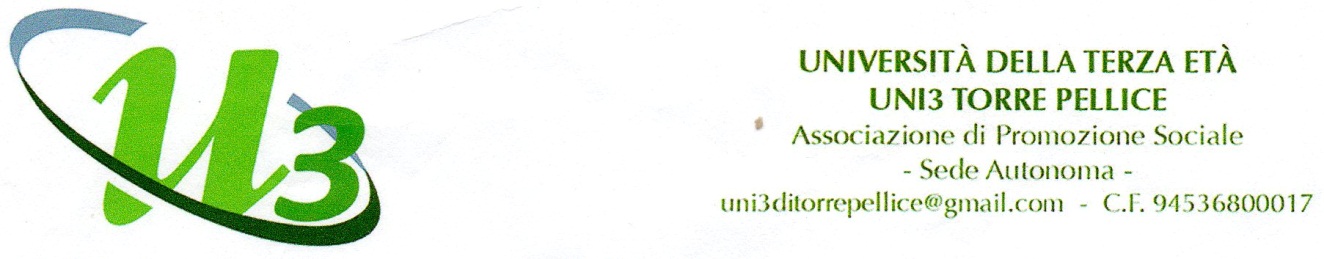 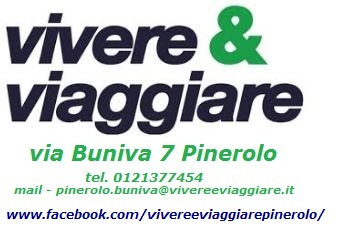 PRAGA29 MARZO  - 31 MARZO 2019ORARI DEI VOLI:OK 719  29MAR  MXPPRG   0915 1045  OK 722  31MAR  PRGMXP   1735 1935PROGRAMMA:GIORNO 1. VENERDI' 29/03/2019: PARTENZA - PRAGARitrovo dei sigg. partecipanti alle ore4,45  presso l’ex Hotel Gilly a Torre  Pellice  e trasferimento in bus a Milano Malpensa. Arrivo all'aeroporto e imbarco sul volo in partenza per Praga.Arrivo del gruppo all'aeroporto. Bus privato a disposizione per l'intera giornata a Praga (inizio servizio in aeroporto)Visita guidata di Praga in intera giornata (inizio servizio in aeroporto per accoglienza clienti)Pranzo in ristorante a Praga. Visitiamo a piedi il quartiere ebraico con il museo, le sinagoghe e il vecchio cimitero ebraico, uno dei monumenti più caratteristici della città. Ingresso da pagare in loco circa 300 CZK per persona, circa 12 euro. Il tour inizia dall'hotel. A fine tour, trasferimento dall'hotel al teatro per assistere allo spettacolo LAGO DEI CIGNI.Posti disponibili in galleria 1 e 2. IMPORTANTE: Non è possibile opzionare i posti, disponibilità e tariffe sono soggette a riconferma.A fine spettacolo, trasferimento dal teatro al ristorante. Cena in ristorante a Praga. Pernottamento e colazione in hotel a Praga ( Ibis  Praha Old Town 3 stelle ).GIORNO 2. SABATO 30/03/2019: PRAGAPrima colazione in hotel.Visita guidata di Praga di intera giornata. Visiteremo a piedi il quartiere di Stare Mesto, con Piazza della città vecchia e i suoi edifici gotici, rinascimentali e barocchi: il Municipio, la torre dell'Orologio Astronomico, la Chiesa Tyn e Palazzo  Kinsky.Ingressi da pagare sul posto: Chiesa di Tyn = 25 CZK circa 1 euroSaliremo a bordo di un battello per una Crociera di due ore sul fiume Moldava con pranzo e musica. Dopo il pranzo proseguimento della visita guidata raggiungendo a piedi il famoso Ponte Carlo, la Chiesa del Bambin Gesù e la statuetta miracolosa, l'isola di Kampa.Trasferimento in bus privato da Praga Centro – hotelCena bevande incluse in birreria a PragaPernottamento e colazione in hotel a Praga (  Ibis Praha Old Town 3 stelle ).GIORNO 3. DOMENICA 31/03/2019: PRAGA - RIENTROPrima colazione in hotelBus privato a disposizione per l'intera giornata a Praga (fine servizio in aeroporto)Visita guidata di Praga in mezza giornata: Hradcany è il punto di partenza della nostra visita guidata. Nel quartiere, centro del potere politico, si trovano infatti il Castello Reale di Boemia, il Vicolo d'Oro e la Cattedrale gotica di San Vito. Sotto il castello e lunga la sponda sinistra della Moldava si sviluppa il quartiere Mala Strana. Visita dell'interno della Chiesa di San Nicola.Ingressi da pagare in loco circa 350 CZK per persona (circa 13 euro) per il castello e circa 70 CZK (circa 3 euro) per persona per la Chiesa di San Nicola.Pranzo in ristorante a Praga. Volo di rientro per Milano  Malpensa.Trasferimento da Milano a Torre Pellice.PREZZO  DEL PACCHETTO A PERSONA:- Base MINIMO 12 partecipanti (NON valida per meno di 12 partecipanti paganti)    	Euro     680,00 - Base MININO 15 partecipanti (NON valida per meno di 15 partecipanti paganti)	     Euro     650,00- Supplemento singola	                  Euro         60.00NESSUN SERVIZIO E' STATO BLOCCATO, PREZZI SOGGETTI A RICONFERMA AL MOMENTO DELLA PRENOTAZIONE, VEDERE IN FONDO AL PREVENTIVO.Nota bene: si sconsiglia vivamente la sistemazione in camera tripla in quanto molto spesso gli hotels considerano triple delle camere doppie con una brandina aggiunta (quindi assolutamente non adatta per 3 adulti). In corso di viaggio o al termine dello stesso non saranno accettate lamentele che riguardano sistemazioni in camera tripla.Attenzione! Il supplemento singola indicato è valido per massimo 3 singole. Dalla quarta singola  in poi potrebbero esserci dei supplementi da verificare di volta in volta.IL PREZZO COMPRENDE:Sistemazione in Hotel categoria 3* stelle in camera doppia in pernottamento e colazionetrasferimento da  e per  aeroporto da  TORRE PELLICEvolo andata e ritorno da Milano su Praga1 trasferimento in bus privato dall'aeroporto all'hotel di Praga2 pernottamenti in Praga2 Pranzi in ristorante a Praga1 Cena in ristorante a Praga, bevande escluse1 Cena bevande incluse in birreria a Praga2 Visite guidate di Praga in intera giornata1 Visita guidata di Praga in mezza giornata1 Crociera di due ore sul fiume Moldava a Praga con pranzo e musica1 spettacolo di teatro a Praga ( facoltativo )1 trasferimento a Praga – dal teatro al ristorante 1 Trasferimento in bus privato da Praga Centro – hotel1 Assicurazione medico bagagliotasse aeroportuali (da definire al momento della emissione dei biglietti)IL PREZZO NON COMPRENDE:assicurazioni integrative (annullamento), COSTO EURO 52,00pasti quando non menzionati, bevande ai pasti dove non inclusi entrate a musei e monumenti anche quando la visita si svolge, da programma, all'interno di edifici che prevedono l'ingresso a pagamento.mance, extra, facchinaggio, set da viaggio  tutto quanto non espresso nella "quota comprende".NOTA BENE:La tariffa aerea proposta  è calcolata sulla base di una speciale classe di prenotazione con disponibilità limitata ed è pertanto soggetta a riconferma al momento della prenotazione.Nessun servizio è stato opzionato. Pertanto l'offerta è  valida previa disponibilità dei servizi al momento della conferma.L'ordine delle escursioni potrà subire delle variazioni per motivi di ordine tecnico-pratico.Le visite guidate di mezza giornata possono variare dalle 2 alle 3 ore di servizio e quelle di intera giornata dalle 6 alle 8 ore di servizio. Ulteriori modifiche di durata verranno valutate di volta in volta e quotate ad hoc.I menu previsti per i pasti negli alberghi e ristoranti sono menu turistici fissi a 3 portate bevande escluse, ove diversamente specificato. Possibilità di avere menu rinforzato con supplemento su richiesta.Di norma il giorno dell'arrivo le camere non sono disponibili prima delle ore 15h00. Il giorno della partenza, le camere vanno liberate entro le ore 11h00.MONUMENTI E MUSEI: Il totale degli ingressi è da pagare sul posto in moneta locale.MODALITA’ DI PAGAMENTOAdesioni entro il 24 novembre.Primo acconto entro il 20 dicembre 2018                                    €  350,00.Saldo entro il 14 febbraio 2019                                                      €  300,00.Al costo del viaggio verranno detratti i 20,00 euro per chi non aderisce al balletto.Per in formazioni e prenotazioni telefonare al Numero  339 456 2837.